CLASS-VIDATA HANDLINGGIST OF THE LESSON:Recording dataOrganisation of dataPictographBar GraphLEVEL-I Which value is depicted by tally mark   -	  | | | |  ?If one picture of cake represents 5 students, how many cakes are required for 10 children.?What do you mean by pictograph?How will you represent an observation that occurs seven times in a data using tally marks?LEVEL-IIThe number of bottles of cold rinks sold on six consecutive days by a shopkeeper are as follows:  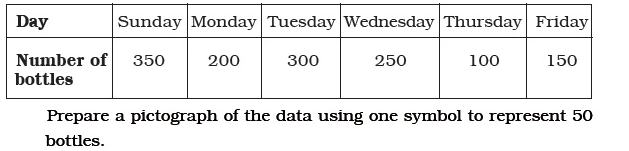 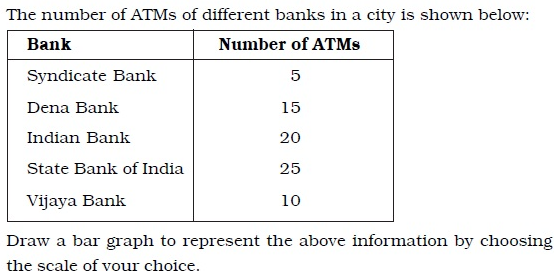 LEVEL-III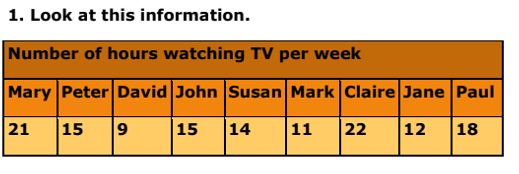 Draw the bar graph for the above data. 2.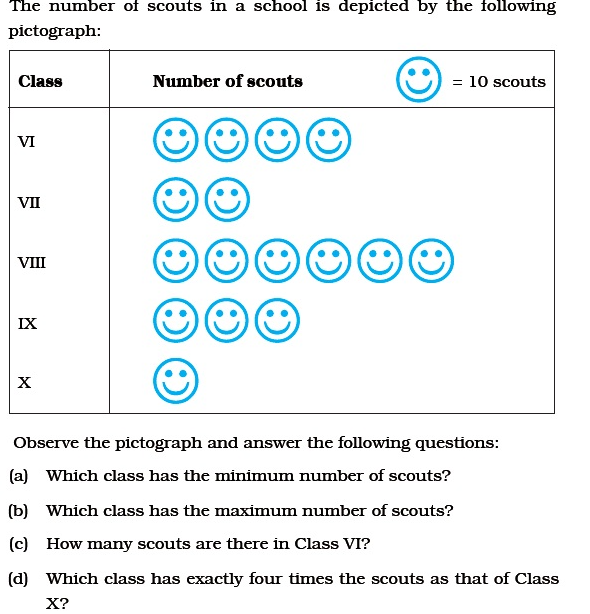 3.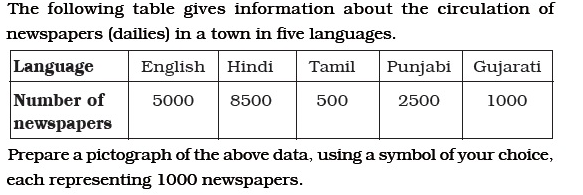 Activities:Teacher can take collect data related to marks in PT-1, favourite subjects, games etc. and show whole process of collection, organization, representation and analysis of data.Students may collect data regarding colour choice of the students of their class and draw a pictograph. Teacher can give project to prepare bar graph for class wise enrolmentWORKSHEET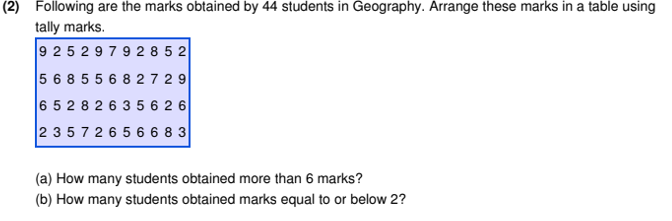 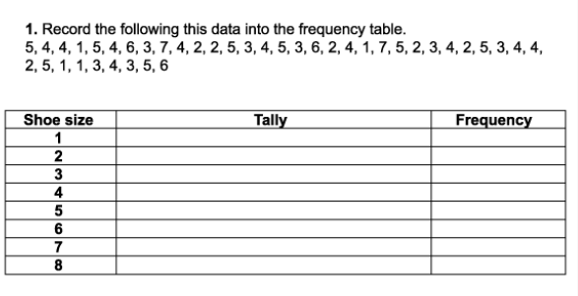 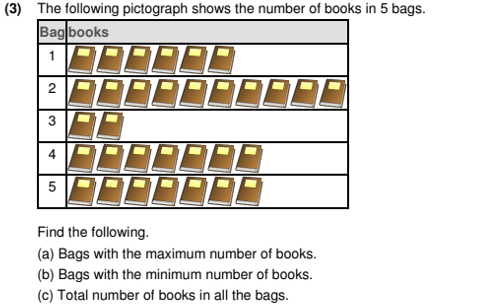 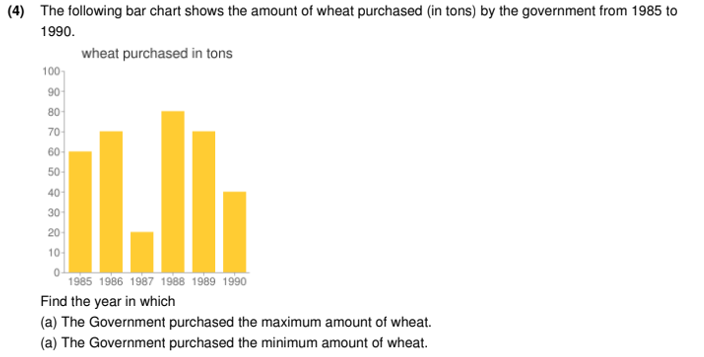 5. 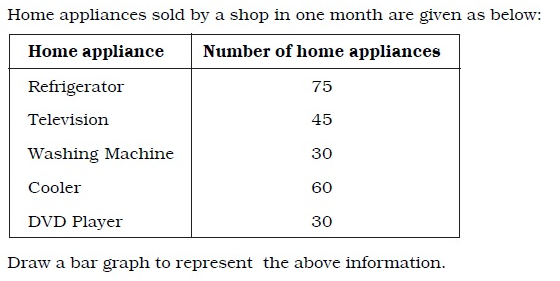 							*******